Tanggal		: 10 November 2014Nomor		: 149/PPAk/FE-UTAMA/XI/2014Lamp 		: 1 lembarPerihal 		: Permohonan Ijin KKLKepada Yth,TerlampirDi TempatSehubungan dengan pelaksanaan kegiatan kuliah kerja lapangan (KKL) program PPAk dan MAKSI Fakultas Ekonomi Universitas Widyatama ke PT. Bio Farma (Persero) pada: Hari/Tanggal	: Senin, 17 November 2014	Waktu 		: 08.00 WIb-16.00 WIB	Tempat		: Jl. Pasteur PT. Bio Farma (Persero)Kami selaku pengelola program studi PPAk dan MAKSI bermaksud mengajukan permohonan ijin bagi mahasiswa yang mengikuti kegiatan tersebut dengan data sebagaimana terlampir. Demikian surat ini kami sampaikan, atas perhatian dan kerjasamanya kami ucapkan  terima kasih.Ketua MAKSI-PPAk Widyatama,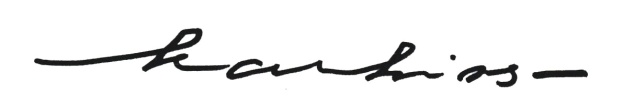 Prof. Dr. H. Karhi N. Sardjudin, M.M., Ak.Tembusan: Arsip  Lampiran surat nomor: 149/PPAk/FE-UTAMA/XI/2014, tanggal 10 November 2014NoNama MahasiswaInstansi1Erna Susanti U.K.Kantor kementerian agama Kabupaten Majalengka2Anne Septri YaniKonsultan Akuntansi & Perpajakan Ariesta3Jaenal AripinKantor Akuntan Publik Roebiadini & Rekan4Cahya YusufPT. Hariff Power5Devi Cindi NovitaPT Indec Internusa6HeriyantoSTIE Kridatama7Fillani Dei GratiaSMK Purnawarman Purwakarta8Shinta Dewi HerawatiUniversitas Widyatama9Astri CyntiaThe Global Fund (Balai Labkes Jabar)10Asep Setiyadi sudrajatDinas pendapatan & Pengelolaan Keuangan Kab. Bandung11Budi indratnoPT. Agansa Primatama12Ivan GumilarUniversitas Widyatama13Novan MAestha AlamBJB Kuningan14Citra Kharisma UtamiKonsultan pajak Ariesta15HesyandiKonsultan pajak Ariesta